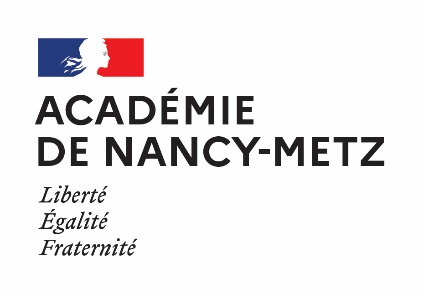 SOMMAIREBEF08 - METZ OUEST	3FORMATIONS PROPOSÉES À L'INSCRIPTION INDIVIDUELLE	3FIL - FORMATIONS D'INITIATIVE LOCALE	5NUMÉRIQUE EN TERRITOIRE	5SAVOIRS FONDAMENTAUX	7BEF08 - METZ OUESTFORMATIONS PROPOSÉES À L'INSCRIPTION INDIVIDUELLEFIL - FORMATIONS D'INITIATIVE LOCALENUMÉRIQUE EN TERRITOIRESAVOIRS FONDAMENTAUX67624 - BEF08 : ACCOMPAGNEMENT VERS LES FILIERES TECHNO [23A0121310]Quels sont les objectifs de formation proposés aux stagiaires ? : Prendre conscience des particularités des différentes filières supérieures, professionnelles et technologiques.Contenus de la formation : La formation d'une journée réalisée en lycée technique permettra d'aborder l'enseignement tel qu'il est dispensé aujourd'hui dans les filières technologiques industrielles et de laboratoire, d'évoquer l'enseignement inductif et le profil des élèves qui y réussissent. Une analyse des parcours des élèves de la voie technologique sera également menée ainsi que des échanges avec les élèves issus des collèges et lycées du bassin. En fin de formation, l'intervention d'un professionnel permettra d'évoquer la situation et les besoins en entreprise. L'objectif est de permettre le repérage et la motivation d'élèves dès le collège et en seconde, dont le profil leur permettra de choisir et de réussir en voie technologique leur donnant des perspectives à moyen terme.Public à qui s'adresse la formation : Enseignants du 1er et du 2nd degré, CPE, Psy-EN, AESH.Forme : 1 x 1 j en présentiel. (6h )Type d'inscription : Candidature individuelleLien : https://www.ac-nancy-metz.fr/eafc-bef-metz-ouest-124862Places : 2066388 - BEF08 : ANALYSE DU TRAVAIL [23A0120481]Quels sont les objectifs de formation proposés aux stagiaires ? : Analyser le travail. Analyser ses pratiques d'enseignement pour améliorer l'apprentissage des élèves. Connaître les obstacles aux apprentissages.Contenus de la formation : Conférence sur l'analyse du travail. Analyse de pratiques.Public à qui s'adresse la formation : Enseignants en école élémentaire, collège et lycée. AED, AESH.Forme : 1 x 1 j en présentiel. (6h )Type d'inscription : Candidature individuelleLien : https://www.ac-nancy-metz.fr/eafc-bef-metz-ouest-124862Places : 2066382 - BEF08 : BESOINS ELEVES - REGARDS CROISES EN EQUIPE [23A0120479]Quels sont les objectifs de formation proposés aux stagiaires ? : Développer sa connaissance des besoins des élèves en croisant les regards en équipe.Contenus de la formation : Echanges de pratiques en équipe et entre établissements. Emergence de ses propres besoins professionnels. Construction et élaboration d'un parcours de formation propre à chaque professionnel ou à chaque équipe.Public à qui s'adresse la formation : Professeurs en école élémentaire, collège et lycée. AED, AESH, CPE, PsyEN, infirmier(e), assistant(e) social(e), personnel de direction. Equipe d'établissement privilégiée.Forme : 1 x 1/2 j en présentiel. (3h )Type d'inscription : Candidature individuelleLien : https://www.ac-nancy-metz.fr/eafc-bef-metz-ouest-124862Places : 2066385 - BEF08 : DU CONSTAT A L'ANALYSE CROISEE DES ESPACES [23A0120480]Quels sont les objectifs de formation proposés aux stagiaires ? : Evaluer les dispositifs pédagogiques existant dans les différents EPLE du BEF. Connaître l'impact de l'organisation spatiale sur les situations d'enseignement et apprentissage.Contenus de la formation : Etat des lieux. Partage d'expériences et de pratiques. Analyse des plus-values et des freins.Public à qui s'adresse la formation : Enseignants en école élémentaire, collège et lycée (enseignement général et domaine professionnel/technique). AED, AESH.Forme : 1 x 1 j en présentiel. (6h )Type d'inscription : Candidature individuelleLien : https://www.ac-nancy-metz.fr/eafc-bef-metz-ouest-124862Places : 2066383 - BEF08 : ENRICHIR SES CONNAISSANCES [23A0120479]Quels sont les objectifs de formation proposés aux stagiaires ? : Enrichir ses connaissances dans l'émergence des besoins des élèves.Contenus de la formation : Choix de parcours m@gistère : l'apport des sciences cognitives dans nos classes ; sensibiliser la communauté éducative à la scolarisation d'un élève avec TSA ; qu'est-ce qu'un élève allophone arrivant ? ; comprendre le profil EHP ; apprendre à mémoriser (apports et pratiques) ; devoirs faits : une formation pour les AED ; accompagner les temps forts de l'orientation dans le secondaire.Public à qui s'adresse la formation : Professeurs d'école élémentaire, collège et lycée. AED, AESH, CPE, PsyEN, infirmier(e), assistant(e) social(e), personnel de direction. Equipe d'établissement privilégiée.Forme : 3h en autonomie, durée variable selon les parcours. (3h )Type d'inscription : Candidature individuelleLien : https://www.ac-nancy-metz.fr/eafc-bef-metz-ouest-124862Places : 2066386 - BEF08 : ENRICHIR SES CONNAISSANCES [23A0120480]Quels sont les objectifs de formation proposés aux stagiaires ? : Enrichir ses connaissances.Contenus de la formation : Choix de parcours m@gistère : enseigner dehors en cycle 2 et 3 ; la coopération entre élèves de l'école au collège ; vers des espaces de ressources ouverts et solidaires.Public à qui s'adresse la formation : Professeurs en école élémentaire, collège et lycée (enseignement général et domaine professionnel/technique). AED, AESH.Forme : 3h en autonomie, parcours m@gistère, durée variable. (3h )Type d'inscription : Candidature individuelleLien : https://www.ac-nancy-metz.fr/eafc-bef-metz-ouest-124862Places : 2066389 - BEF08 : ENRICHIR SES CONNAISSANCES [23A0120481]Quels sont les objectifs de formation proposés aux stagiaires ? : Enrichir ses connaissances dans le domaine des sciences cognitives et de leur apport pédagogique.Contenus de la formation : Choix d'un parcours m@gistère : découvrir l'apport des sciences cognitives dans nos classes ; apprendre à mémoriser (apports et pratiques).Public à qui s'adresse la formation : Enseignants en école élémentaire, collège et lycée. AED, AESH.Forme : 3h en autonomie, parcours m@gistère. (3h )Type d'inscription : Candidature individuelleLien : https://www.ac-nancy-metz.fr/eafc-bef-metz-ouest-124862Places : 2066390 - BEF08 : EXPERIMENTER-INNOVER : RETOUR DE PRATIQUES [23A0120481]Quels sont les objectifs de formation proposés aux stagiaires ? : Expérimenter de nouvelles pratiques. Evaluer par les compétences.Contenus de la formation : Echanges de pratiques. Analyse des expérimentations et innovations.Public à qui s'adresse la formation : Enseignants en école élémentaire, collège et lycée. AED, AESH.Forme : 2 x 1 j en présentiel. (12h )Type d'inscription : Candidature individuelleLien : https://www.ac-nancy-metz.fr/eafc-bef-metz-ouest-124862Places : 2066387 - BEF08 : ORGA SPATIOTEMPORELLE ET DIVERSIFICATION [23A0120480]Quels sont les objectifs de formation proposés aux stagiaires ? : Penser une organisation temporelle et spatiale, aux échelles de la classe et de l'établissement, pour diversifier les pratiques et concevoir collectivement les moyens à disposition.Contenus de la formation : Retour d'expériences.Public à qui s'adresse la formation : Enseignants en école élémentaire, collège et lycée (enseignement général et domaine professionnel/technique). AED, AESH.Forme : 2 x 1 j en présentiel. (12h )Type d'inscription : Candidature individuelleLien : https://www.ac-nancy-metz.fr/eafc-bef-metz-ouest-124862Places : 2066384 - BEF08 : SITUATIONS D'ENSEIGNEMENT ET APPRENTISSAGE [23A0120479]Quels sont les objectifs de formation proposés aux stagiaires ? : Concevoir, mettre en oeuvre et analyser des situations d'enseignement et d'apprentissage permettant de répondre aux besoins des élèves.Contenus de la formation : Retour d'expérience. Echanges sur les plus-values observées. Conception de situations d'apprentissage par groupe disciplinaire ou en équipe d'établissement.Public à qui s'adresse la formation : Professeurs d'école élémentaire, collège et lycée. AED, AESH, CPE, PsyEN, infirmier(e), assistant(e) social(e), personnel de direction. Equipe d'établissement privilégiée.Forme : 2 x 1/2 j en présentiel. (6h )Type d'inscription : Candidature individuelleLien : https://www.ac-nancy-metz.fr/eafc-bef-metz-ouest-124862Places : 2065502 - BEF08 : FIL MO-1 [23A0120029]Quels sont les objectifs de formation proposés aux stagiaires ? : objectifContenus de la formation : contenuPublic à qui s'adresse la formation : Equipe inter-catégorielle d'établissementForme : 2 X 1 j présentiel ; 1 X 1/2 j classe virtuelle (15h )Type d'inscription : Candidature collectiveLien : https://www.ac-nancy-metz.fr/eafc-bef-metz-ouest-124862Places : 2065503 - BEF08 : FIL MO-2 [23A0120029]Quels sont les objectifs de formation proposés aux stagiaires ? : objectifContenus de la formation : contenuPublic à qui s'adresse la formation : Equipe inter-catégorielle d'établissementForme : 2 X 1 j présentiel ; 1 X 1/2 j classe virtuelle (15h )Type d'inscription : Candidature collectiveLien : https://www.ac-nancy-metz.fr/eafc-bef-metz-ouest-124862Places : 2065504 - BEF08 : FIL MO-3 [23A0120029]Quels sont les objectifs de formation proposés aux stagiaires ? : objectifContenus de la formation : contenuPublic à qui s'adresse la formation : Equipe inter-catégorielle d'établissementForme : 2 X 1 j présentiel ; 1 X 1/2 j classe virtuelle (15h )Type d'inscription : Candidature collectiveLien : https://www.ac-nancy-metz.fr/eafc-bef-metz-ouest-124862Places : 2065505 - BEF08 : FIL MO-4 [23A0120029]Quels sont les objectifs de formation proposés aux stagiaires ? : objectifContenus de la formation : contenuPublic à qui s'adresse la formation : Equipe inter-catégorielle d'établissementForme : 2 X 1 j présentiel ; 1 X 1/2 j classe virtuelle (15h )Type d'inscription : Candidature collectiveLien : https://www.ac-nancy-metz.fr/eafc-bef-metz-ouest-124862Places : 2066795 - BEF08-NUM-E : INTERACTIVITE DALLE TACTILE [23A0120780]Quels sont les objectifs de formation proposés aux stagiaires ? : Accompagner la prise en main du matériel déployé par le conseil départemental. Faciliter la transition aux nouveaux matériels, renforcer les pratiques d'interactivité, assurer une utilisation de la dalle tactile à son plein potentiel.Contenus de la formation : Présentation d'usages transversaux à l'aide des équipements numériques ; ateliers et échanges autour de pratiques différenciées pour une meilleure prise en compte de tous les élèves.Public à qui s'adresse la formation : Enseignants du second degré.Forme : 1 x 1/2 j en présentiel (3h )Type d'inscription : Public désignéLien : https://www.ac-nancy-metz.fr/eafc-bef-metz-ouest-124862Places : 166829 - BEF08-NUM-E : NOUVEL ENT ET ADMINISTRATEURS ENT [23A0120814]Quels sont les objectifs de formation proposés aux stagiaires ? : xContenus de la formation : xPublic à qui s'adresse la formation : Administrateurs ENTForme : x (3h )Type d'inscription : Public désignéLien : https://www.ac-nancy-metz.fr/eafc-bef-metz-ouest-124862Places : 166844 - BEF08-NUM-E : NOUVEL ENT ET PERDIR [23A0120829]Quels sont les objectifs de formation proposés aux stagiaires ? : xContenus de la formation : xPublic à qui s'adresse la formation : Personnels de directionForme : x (3h )Type d'inscription : Public désignéLien : https://www.ac-nancy-metz.fr/eafc-bef-metz-ouest-124862Places : 166859 - BEF08-NUM-E : NOUVEL ENT OUTIL VIE SCOLAIRE CPE [23A0120844]Quels sont les objectifs de formation proposés aux stagiaires ? : xContenus de la formation : xPublic à qui s'adresse la formation : CPEForme : x (3h )Type d'inscription : Public désignéLien : https://www.ac-nancy-metz.fr/eafc-bef-metz-ouest-124862Places : 166814 - BEF08-NUM-E : PROGRAMME TED-I 2D [23A0120799]Quels sont les objectifs de formation proposés aux stagiaires ? : Comprendre l'intérêt d'un robot de télé-présence dans une classe et s'approprier son fonctionnement.Contenus de la formation : Présentation du fonctionnement et manipulation en situation simulée. Réflexion autour des points de vigilance.Public à qui s'adresse la formation : ERUN, CPD, membres du GTP école inclusive et numérique du 88.Forme : 1 x 1/2 j en présentiel. (3h )Type d'inscription : Public désignéLien : https://www.ac-nancy-metz.fr/eafc-bef-metz-ouest-124862Places : 166796 - BEF08-NUM-E : RETOUR USAGES WEBMEDIAS [23A0120781]Quels sont les objectifs de formation proposés aux stagiaires ? : Créer une communauté autour de l'équipement d'hybridation mis en place dans le cadre de l'appel à projet du même nom. Dynamiser les usages par le biais d'une mutualisation des projets et des initiatives.Contenus de la formation : Mise en place en amont d'un sondage sur les thématiques restant à approfondir. Retour sur les différents projets mis en place dans les établissements concernés. Présentation des travaux créés et de la méthode de travail utilisée. Temps de critique bienveillante et conseils pour aller plus loin dans la maîtrise du matériel, son exploitation pédagogique et la diffusion des créations.Public à qui s'adresse la formation : Enseignants du second degré ayant suivi la formation webmédias en 2022-2023.Forme : 1 x 1j en présentiel (6h )Type d'inscription : Public désignéLien : https://www.ac-nancy-metz.fr/eafc-bef-metz-ouest-124862Places : 166794 - BEF08-NUM-E : USAGES OUTILS NOMADES CLG57 [23A0120779]Quels sont les objectifs de formation proposés aux stagiaires ? : Prendre en main l'outil, assimiler les usages intuitifs liés à l'ENT, se projeter dans une utilisation pédagogique des tablettes en classe à travers des usages transversaux. Personnaliser les apprentissages à l'aide du numérique.Contenus de la formation : Présentation d'usages transversaux à l'aide des équipements numériques. Ateliers et échanges autour de pratiques différenciées pour une meilleure prise en compte de tous les élèves.Public à qui s'adresse la formation : Enseignants en collège du 57.Forme : 1 x 1/2 j en présentiel. (3h )Type d'inscription : Public désignéLien : https://www.ac-nancy-metz.fr/eafc-bef-metz-ouest-124862Places : 168301 - BEF08 : APPRENTISSAGE DES SAVOIRS FONDAMENTAUX [23A0121645]Quels sont les objectifs de formation proposés aux stagiaires ? : A construireContenus de la formation : A construire : apprentissage des savoirs fondamentauxPublic à qui s'adresse la formation : Public inter-catégoriel du premier et du second degréForme : 1 X 1 h en présentiel (1h )Type d'inscription : Candidature individuelleLien : https://www.ac-nancy-metz.fr/eafc-bef-metz-ouest-124862Places : 1